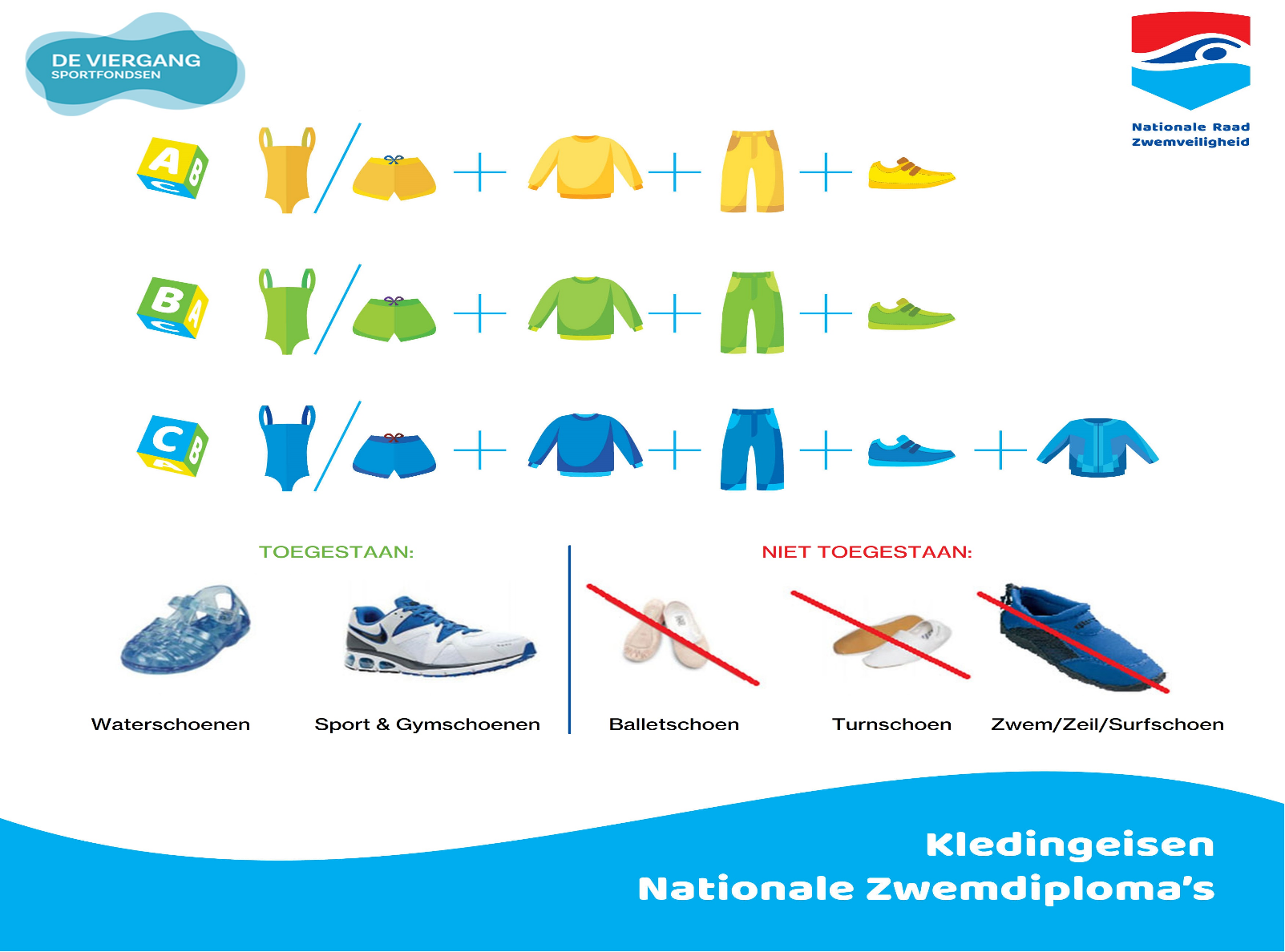 Kledingeisen diplomazwemmen Nationaal Zwemdiploma ABadkledingShirt of blouse met lange mouwen (Surfshirt is niet toegestaan)Lange broek tot de enkelsSchoenen (plastic, leren en sportschoenen zijn toegestaan; schoenen zonder echte zool, zoals pantoffels, slippers en surfschoentjes, zijn niet toegestaan)Kledingeisen diplomazwemmen Nationaal Zwemdiploma BBadkledingShirt of blouse met lange mouwen (Surfshirt is niet toegestaan)Lange broek tot de enkelsSchoenen (plastic, leren en sportschoenen zijn toegestaan; schoenen zonder echte zool, zoals pantoffels, slippers en surfschoentjes, zijn niet toegestaan)Kledingeisen diplomazwemmen Nationaal Zwemdiploma CBadkledingShirt of blouse met lange mouwen (Surfshirt is niet toegestaan)Lange broek tot de enkelsJas met lange mouwenSchoenen (plastic, leren en sportschoenen zijn toegestaan; schoenen zonder echte zool, zoals pantoffels, slippers en surfschoentjes, zijn niet toegestaan).Kledingeisen diplomazwemmen Nationaal Zwemdiploma ABadkledingShirt of blouse met lange mouwen (Surfshirt is niet toegestaan)Lange broek tot de enkelsSchoenen (plastic, leren en sportschoenen zijn toegestaan; schoenen zonder echte zool, zoals pantoffels, slippers en surfschoentjes, zijn niet toegestaan)Kledingeisen diplomazwemmen Nationaal Zwemdiploma BBadkledingShirt of blouse met lange mouwen (Surfshirt is niet toegestaan)Lange broek tot de enkelsSchoenen (plastic, leren en sportschoenen zijn toegestaan; schoenen zonder echte zool, zoals pantoffels, slippers en surfschoentjes, zijn niet toegestaan)Kledingeisen diplomazwemmen Nationaal Zwemdiploma CBadkledingShirt of blouse met lange mouwen (Surfshirt is niet toegestaan)Lange broek tot de enkelsJas met lange mouwenSchoenen (plastic, leren en sportschoenen zijn toegestaan; schoenen zonder echte zool, zoals pantoffels, slippers en surfschoentjes, zijn niet toegestaan).